April 23, 2021A-00121979R-2021-3025444TRISTATE HOUSEHOLD GOODS TARIFF CONFERENCE INCATTN CHARLIE MORRISP O BOX 6125LANCASTER PA  17607-6125RE:  Rate change for Central Van & Storage of Charleston, Inc., t/d/b/a Central Van & Storage Company, Inc.- - Tariff FilingMr. Morris:On April 21, 2021, the 382nd Revised Page 2, 75th Revised Page 5-A, 8th Revised Page 30-D:Original Page 30-D-1, and 5th Revised Page 30-F, to Tristate Tariff Freight Pa. P.U.C. No. 54 were filed for the Commission’s approval.  The filing was accepted for filing and docketed with the Public Utility Commission.These revised pages to Tristate Tariff Freight Pa. P.U.C. No. 54 have been accepted and approved.  The proposed changes shall be effective as per May 24, 2021.This case shall now be marked closed.  Very truly yours,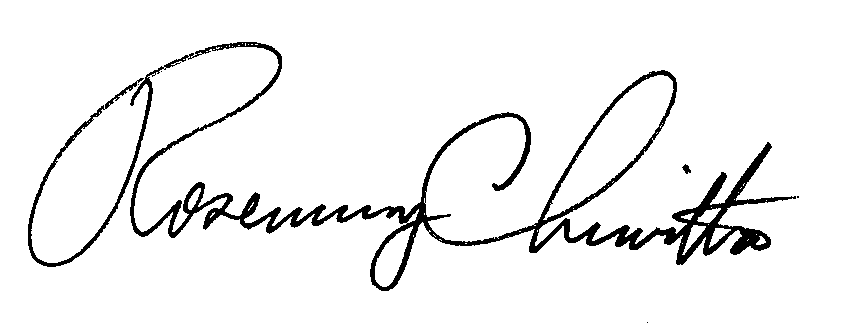 																			Rosemary Chiavetta						Secretary